Geometry GA Milestones Study Guide 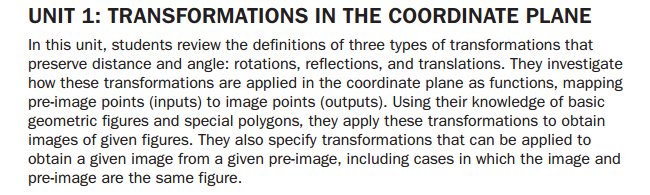 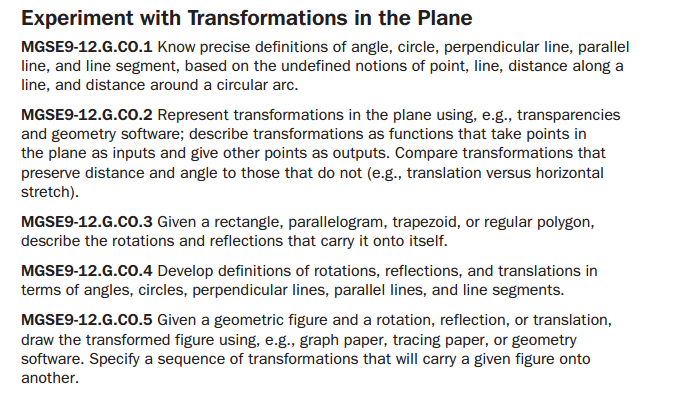 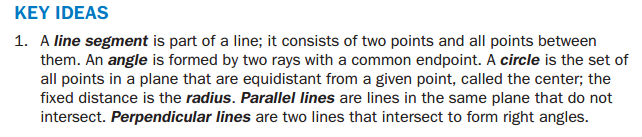 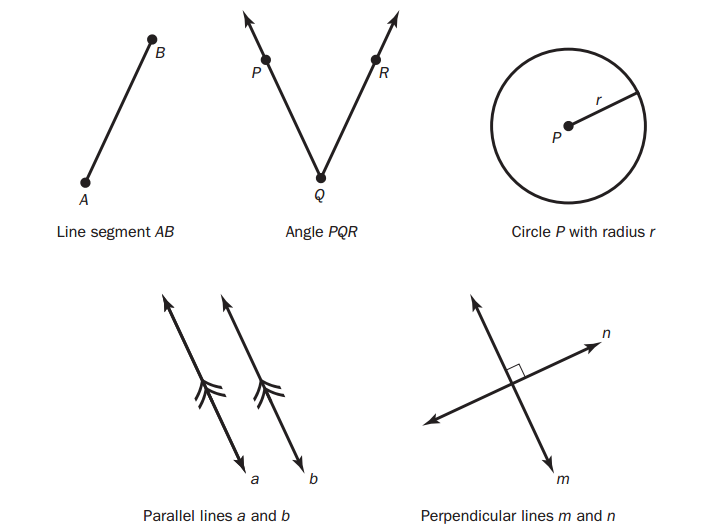 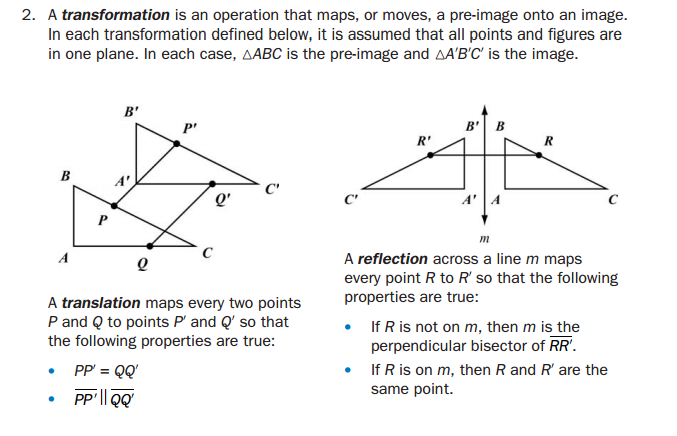 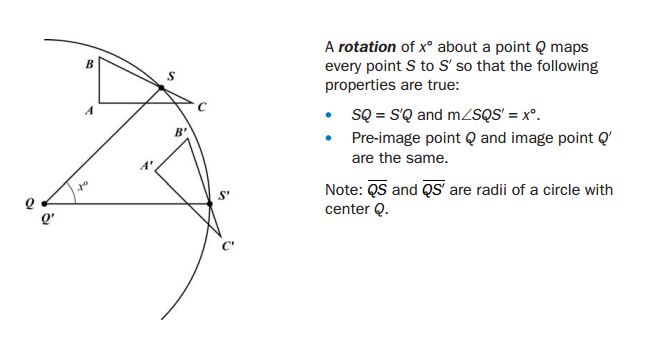 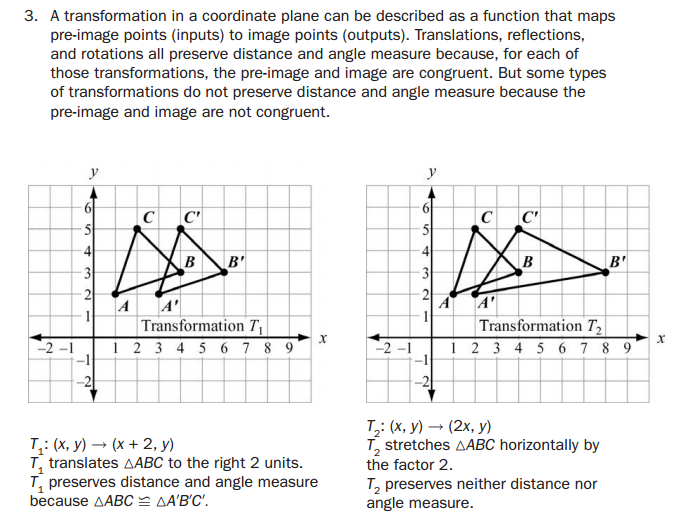 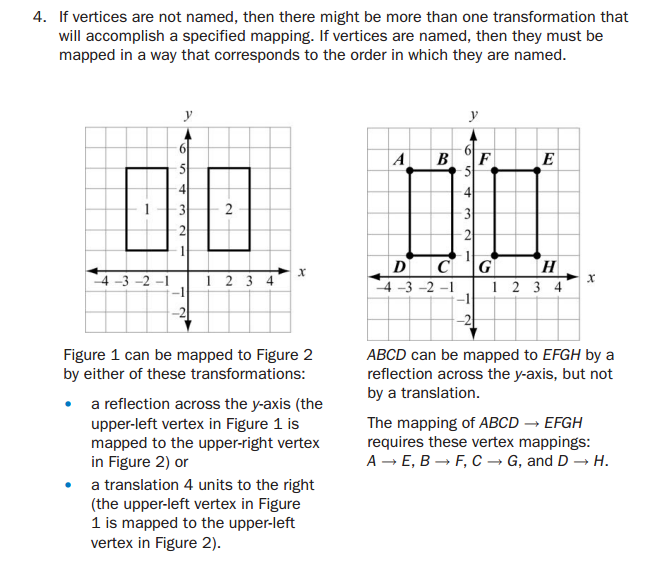 Review Examples 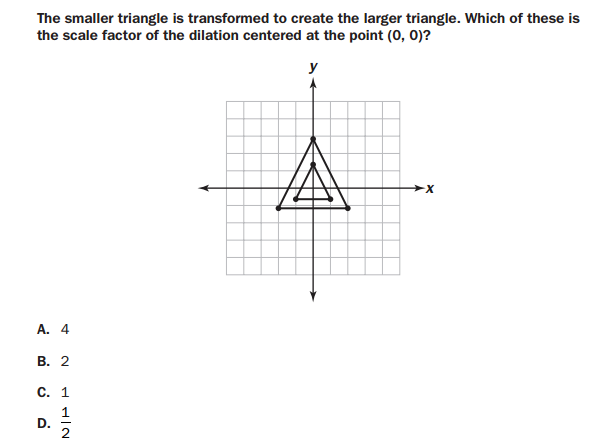 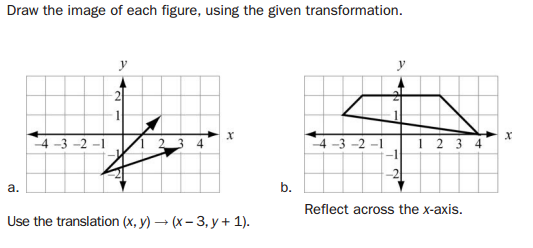 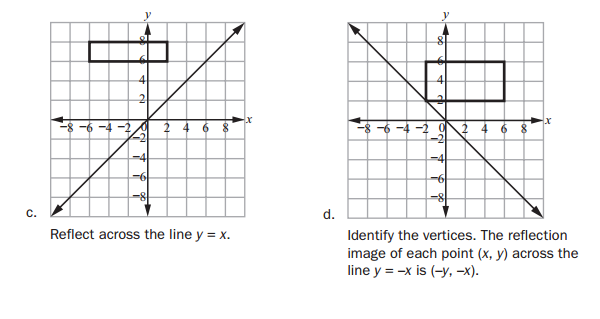 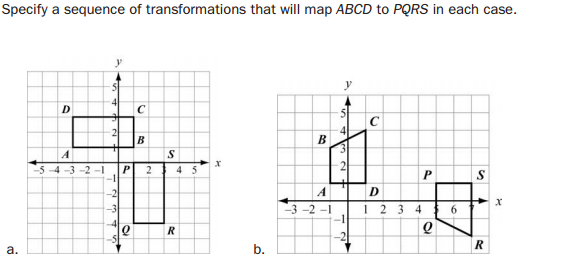 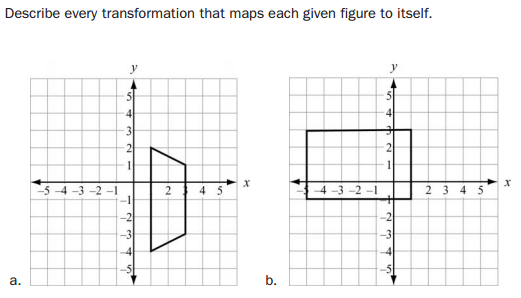 Describe every transformation that maps this figure to itself: a regular hexagon (6 sides) that is centered about the origin and that has a vertex at (4, 0).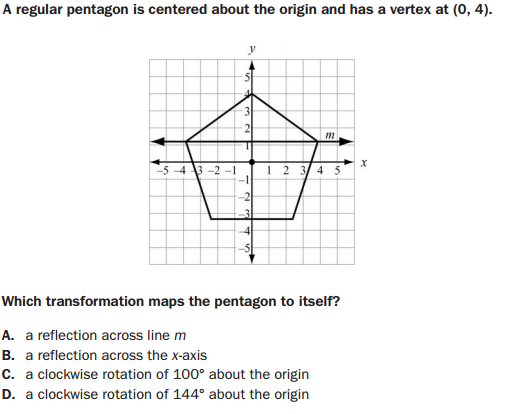 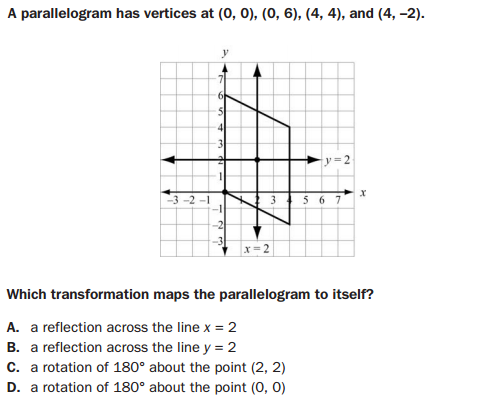 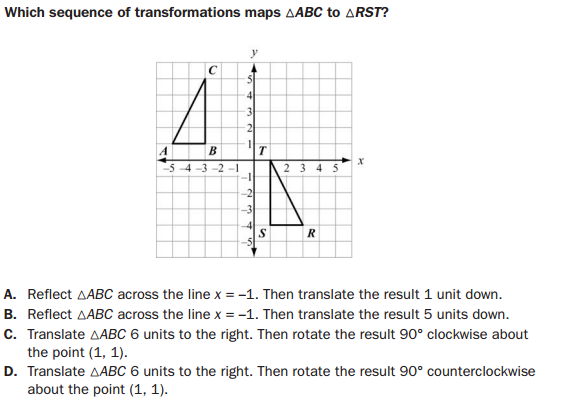 